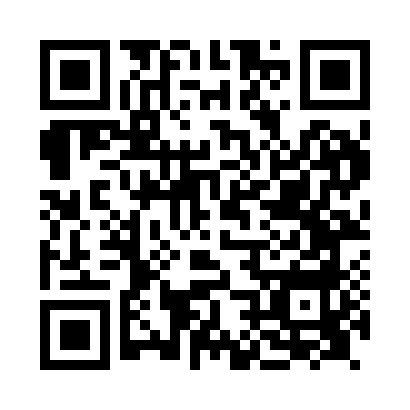 Prayer times for Kilchoan, Highland, UKMon 1 Jul 2024 - Wed 31 Jul 2024High Latitude Method: Angle Based RulePrayer Calculation Method: Islamic Society of North AmericaAsar Calculation Method: HanafiPrayer times provided by https://www.salahtimes.comDateDayFajrSunriseDhuhrAsrMaghribIsha1Mon3:034:381:287:1710:1911:532Tue3:044:391:297:1710:1811:533Wed3:044:401:297:1710:1711:534Thu3:054:411:297:1710:1711:535Fri3:054:421:297:1710:1611:526Sat3:064:431:297:1610:1511:527Sun3:074:441:297:1610:1411:528Mon3:074:451:307:1610:1311:519Tue3:084:471:307:1510:1211:5110Wed3:094:481:307:1510:1111:5011Thu3:104:491:307:1410:1011:5012Fri3:104:511:307:1410:0911:4913Sat3:114:521:307:1310:0711:4914Sun3:124:541:307:1210:0611:4815Mon3:134:551:307:1210:0511:4716Tue3:144:571:317:1110:0311:4717Wed3:144:591:317:1010:0211:4618Thu3:155:001:317:1010:0011:4519Fri3:165:021:317:099:5911:4520Sat3:175:041:317:089:5711:4421Sun3:185:051:317:079:5611:4322Mon3:195:071:317:069:5411:4223Tue3:205:091:317:059:5211:4124Wed3:215:111:317:049:5011:4025Thu3:225:131:317:039:4811:3926Fri3:225:141:317:029:4711:3927Sat3:235:161:317:019:4511:3828Sun3:245:181:317:009:4311:3729Mon3:255:201:316:599:4111:3630Tue3:265:221:316:589:3911:3531Wed3:275:241:316:579:3711:34